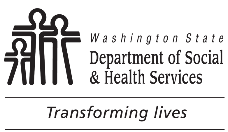 	STATE OF WASHINGTON	DEPARTMENT OF SOCIAL AND HEALTH SERVICES	DIVISION OF CHILD SUPPORT (DCS)	Child Support ReferralThe Division of Child Support (DCS) will use your personal information and social security number for child support enforcement purposes as defined in Title IV-D of the Social Security Act.The Division of Child Support (DCS) will use your personal information and social security number for child support enforcement purposes as defined in Title IV-D of the Social Security Act.Information About the Children’s ParentsInformation About the Children’s ParentsMother of ChildrenMother of ChildrenMother of ChildrenMother of ChildrenMother of ChildrenMother of ChildrenMother of ChildrenMother of ChildrenMother of ChildrenMother of ChildrenName (First / Middle / Last)Name (First / Middle / Last)Name (First / Middle / Last)Name (First / Middle / Last)Name (First / Middle / Last)Name (First / Middle / Last)Name (First / Middle / Last)Name (First / Middle / Last)Name (First / Middle / Last)Name (First / Middle / Last)Other Names UsedOther Names UsedOther Names UsedOther Names UsedOther Names UsedOther Names UsedOther Names UsedOther Names UsedOther Names UsedOther Names UsedP.O. Box or Street AddressP.O. Box or Street AddressP.O. Box or Street AddressP.O. Box or Street AddressP.O. Box or Street AddressP.O. Box or Street AddressP.O. Box or Street AddressP.O. Box or Street AddressP.O. Box or Street AddressP.O. Box or Street AddressCityCityCityCityStateStateStateStateZIP CodeZIP CodeHome Phone(   )      Home Phone(   )      Message Phone(   )      Message Phone(   )      Message Phone(   )      Message Phone(   )      Message Phone(   )      Message Phone(   )      Cell Phone(   )      Cell Phone(   )      E-mail AddressE-mail AddressE-mail AddressE-mail AddressE-mail AddressE-mail AddressE-mail AddressE-mail AddressE-mail AddressE-mail AddressSocial Security NumberSocial Security NumberSocial Security NumberSocial Security NumberDate of Birth (Month / Day / Year)Date of Birth (Month / Day / Year)Date of Birth (Month / Day / Year)Date of Birth (Month / Day / Year)Date of Birth (Month / Day / Year)Date of Birth (Month / Day / Year)Place of Birth (City / County /State / Country)Place of Birth (City / County /State / Country)Place of Birth (City / County /State / Country)Place of Birth (City / County /State / Country)Place of Birth (City / County /State / Country)Place of Birth (City / County /State / Country)Place of Birth (City / County /State / Country)Place of Birth (City / County /State / Country)Place of Birth (City / County /State / Country)Place of Birth (City / County /State / Country)RaceHeightHeightWeightWeightWeightWeightHair ColorHair ColorEye ColorNative Language (If correspondence needed in other than English)Native Language (If correspondence needed in other than English)Native Language (If correspondence needed in other than English)Native Language (If correspondence needed in other than English)Native Language (If correspondence needed in other than English)Native Language (If correspondence needed in other than English)Native Language (If correspondence needed in other than English)Native Language (If correspondence needed in other than English)Native Language (If correspondence needed in other than English)Native Language (If correspondence needed in other than English)Tribal affiliation (if any)Tribal affiliation (if any)Tribal affiliation (if any)Tribal affiliation (if any)Lives on an Indian Reservation?  NO      YESLives on an Indian Reservation?  NO      YESLives on an Indian Reservation?  NO      YESLives on an Indian Reservation?  NO      YESLives on an Indian Reservation?  NO      YESLives on an Indian Reservation?  NO      YESLast-Known Employer's NameLast-Known Employer's NameLast-Known Employer's NameLast-Known Employer's NameLast-Known Employer's NameLast-Known Employer's NameLast-Known Employer's NameLast-Known Employer's NameLast-Known Employer's NameLast-Known Employer's NameEmployer's P.O. Box or Street Address   Employer's P.O. Box or Street Address   Employer's P.O. Box or Street Address   Employer's P.O. Box or Street Address   Employer's P.O. Box or Street Address   Employer's P.O. Box or Street Address   Employer's P.O. Box or Street Address   Employer's P.O. Box or Street Address   Employer's P.O. Box or Street Address   Employer's P.O. Box or Street Address   Employer's CityEmployer's CityEmployer's CityEmployer's CityEmployer's CityEmployer's CityStateStateZIP CodeZIP CodeEmployer's Telephone Number(   )      Employer's Telephone Number(   )      Employer's Telephone Number(   )      Employer's Telephone Number(   )      Employer's Telephone Number(   )      Employer's Telephone Number(   )      IS THIS A TRIBAL BUSINESS?  NO      YES      UNKIS THIS A TRIBAL BUSINESS?  NO      YES      UNKIS THIS A TRIBAL BUSINESS?  NO      YES      UNKIS THIS A TRIBAL BUSINESS?  NO      YES      UNKMother’s Father’s NameMother’s Father’s NameMother’s Father’s NameMother’s Father’s NameMother’s Father’s NameMother’s Mother’s Maiden NameMother’s Mother’s Maiden NameMother’s Mother’s Maiden NameMother’s Mother’s Maiden NameMother’s Mother’s Maiden NameFather of ChildrenFather of ChildrenFather of ChildrenFather of ChildrenFather of ChildrenFather of ChildrenFather of ChildrenFather of ChildrenFather of ChildrenFather of ChildrenName (First / Middle / Last)Name (First / Middle / Last)Name (First / Middle / Last)Name (First / Middle / Last)Name (First / Middle / Last)Name (First / Middle / Last)Name (First / Middle / Last)Name (First / Middle / Last)Name (First / Middle / Last)Name (First / Middle / Last)Other Names UsedOther Names UsedOther Names UsedOther Names UsedOther Names UsedOther Names UsedOther Names UsedOther Names UsedOther Names UsedOther Names UsedP.O. Box or Street AddressP.O. Box or Street AddressP.O. Box or Street AddressP.O. Box or Street AddressP.O. Box or Street AddressP.O. Box or Street AddressP.O. Box or Street AddressP.O. Box or Street AddressP.O. Box or Street AddressP.O. Box or Street AddressCityCityCityCityStateStateStateStateZIP CodeZIP CodeHome Phone(   )      Home Phone(   )      Message Phone(   )      Message Phone(   )      Message Phone(   )      Message Phone(   )      Message Phone(   )      Message Phone(   )      Cell Phone(   )      Cell Phone(   )      E-mail AddressE-mail AddressE-mail AddressE-mail AddressE-mail AddressE-mail AddressE-mail AddressE-mail AddressE-mail AddressE-mail AddressSocial Security NumberSocial Security NumberSocial Security NumberSocial Security NumberDate of Birth (Month / Day / Year)Date of Birth (Month / Day / Year)Date of Birth (Month / Day / Year)Date of Birth (Month / Day / Year)Date of Birth (Month / Day / Year)Date of Birth (Month / Day / Year)Place of Birth (City / County /State / Country)Place of Birth (City / County /State / Country)Place of Birth (City / County /State / Country)Place of Birth (City / County /State / Country)Place of Birth (City / County /State / Country)Place of Birth (City / County /State / Country)Place of Birth (City / County /State / Country)Place of Birth (City / County /State / Country)Place of Birth (City / County /State / Country)Place of Birth (City / County /State / Country)RaceHeightHeightWeightWeightWeightWeightHair ColorHair ColorEye ColorNative Language (If correspondence needed in other than English)Native Language (If correspondence needed in other than English)Native Language (If correspondence needed in other than English)Native Language (If correspondence needed in other than English)Native Language (If correspondence needed in other than English)Native Language (If correspondence needed in other than English)Native Language (If correspondence needed in other than English)Native Language (If correspondence needed in other than English)Native Language (If correspondence needed in other than English)Native Language (If correspondence needed in other than English)Tribal affiliation (if any)Tribal affiliation (if any)Tribal affiliation (if any)Tribal affiliation (if any)Lives on an Indian Reservation?  NO      YESLives on an Indian Reservation?  NO      YESLives on an Indian Reservation?  NO      YESLives on an Indian Reservation?  NO      YESLives on an Indian Reservation?  NO      YESLives on an Indian Reservation?  NO      YESLast-Known Employer's NameLast-Known Employer's NameLast-Known Employer's NameLast-Known Employer's NameLast-Known Employer's NameLast-Known Employer's NameLast-Known Employer's NameLast-Known Employer's NameLast-Known Employer's NameLast-Known Employer's NameEmployer's P.O. Box or Street Address   Employer's P.O. Box or Street Address   Employer's P.O. Box or Street Address   Employer's P.O. Box or Street Address   Employer's P.O. Box or Street Address   Employer's P.O. Box or Street Address   Employer's P.O. Box or Street Address   Employer's P.O. Box or Street Address   Employer's P.O. Box or Street Address   Employer's P.O. Box or Street Address   Employer's CityEmployer's CityEmployer's CityEmployer's CityEmployer's CityEmployer's CityStateStateZIP CodeZIP CodeEmployer's Telephone Number(   )      Employer's Telephone Number(   )      Employer's Telephone Number(   )      Employer's Telephone Number(   )      Employer's Telephone Number(   )      Employer's Telephone Number(   )      IS THIS A TRIBAL BUSINESS?  NO      YES      UNKIS THIS A TRIBAL BUSINESS?  NO      YES      UNKIS THIS A TRIBAL BUSINESS?  NO      YES      UNKIS THIS A TRIBAL BUSINESS?  NO      YES      UNKFAther’s Father’s NameFAther’s Father’s NameFAther’s Father’s NameFAther’s Father’s NameFAther’s Father’s NameFAther’s Mother’s Maiden NameFAther’s Mother’s Maiden NameFAther’s Mother’s Maiden NameFAther’s Mother’s Maiden NameFAther’s Mother’s Maiden NameThe Children’s ResidenceThe Children’s ResidenceThe Children’s ResidenceThe Children’s ResidenceThe Children’s ResidenceThe Children’s ResidenceThe Children’s ResidenceThe children listed on page 2 live with:    Mother      Father      Other (specify):       	The children listed on page 2 live with:    Mother      Father      Other (specify):       	The children listed on page 2 live with:    Mother      Father      Other (specify):       	The children listed on page 2 live with:    Mother      Father      Other (specify):       	The children listed on page 2 live with:    Mother      Father      Other (specify):       	The children listed on page 2 live with:    Mother      Father      Other (specify):       	The children listed on page 2 live with:    Mother      Father      Other (specify):       	Did the noncustodial parent ever live with or provide support for the children in ?      No      YesIf yes, when?       Did the noncustodial parent ever live with or provide support for the children in ?      No      YesIf yes, when?       Did the noncustodial parent ever live with or provide support for the children in ?      No      YesIf yes, when?       Did the noncustodial parent ever live with or provide support for the children in ?      No      YesIf yes, when?       Did the noncustodial parent ever live with or provide support for the children in ?      No      YesIf yes, when?       Did the noncustodial parent ever live with or provide support for the children in ?      No      YesIf yes, when?       Did the noncustodial parent ever live with or provide support for the children in ?      No      YesIf yes, when?       What percentage of time do the children listed on page 2 reside with the mother?         percent.What percentage of time do the children listed on page 2 reside with the mother?         percent.What percentage of time do the children listed on page 2 reside with the mother?         percent.What percentage of time do the children listed on page 2 reside with the mother?         percent.What percentage of time do the children listed on page 2 reside with the mother?         percent.What percentage of time do the children listed on page 2 reside with the mother?         percent.What percentage of time do the children listed on page 2 reside with the mother?         percent.What percentage of time do the children listed on page 2 reside with the father?         percent.What percentage of time do the children listed on page 2 reside with the father?         percent.What percentage of time do the children listed on page 2 reside with the father?         percent.What percentage of time do the children listed on page 2 reside with the father?         percent.What percentage of time do the children listed on page 2 reside with the father?         percent.What percentage of time do the children listed on page 2 reside with the father?         percent.What percentage of time do the children listed on page 2 reside with the father?         percent.What percentage of time do the children listed on page 2 reside with a non-parent custodian?         percent.What percentage of time do the children listed on page 2 reside with a non-parent custodian?         percent.What percentage of time do the children listed on page 2 reside with a non-parent custodian?         percent.What percentage of time do the children listed on page 2 reside with a non-parent custodian?         percent.What percentage of time do the children listed on page 2 reside with a non-parent custodian?         percent.What percentage of time do the children listed on page 2 reside with a non-parent custodian?         percent.What percentage of time do the children listed on page 2 reside with a non-parent custodian?         percent.If the Children Do Not Live With the Mother or Father, Complete This SectionIf the Children Do Not Live With the Mother or Father, Complete This SectionIf the Children Do Not Live With the Mother or Father, Complete This SectionIf the Children Do Not Live With the Mother or Father, Complete This SectionIf the Children Do Not Live With the Mother or Father, Complete This SectionIf the Children Do Not Live With the Mother or Father, Complete This SectionIf the Children Do Not Live With the Mother or Father, Complete This SectionYOUR Name YOUR Name YOUR Name YOUR P.O. Box or Street AddressYOUR P.O. Box or Street AddressYOUR P.O. Box or Street AddressYOUR P.O. Box or Street AddressYOUR Social Security NumberYOUR Date of BirthYOUR Date of BirthYOUR CityYOUR CityYOUR StateYOUR ZIP CodeYour Relationship to the ChildrenYour Relationship to the ChildrenYour Relationship to the ChildrenYOUR Home Phone(   )      YOUR Message Phone(   )      YOUR Message Phone(   )      YOUR Cell Phone(   )      YOUR Tribal affiliation (if any)YOUR Tribal affiliation (if any)DO YOU LIVE on an Indian Reservation?  No      YesDO YOU LIVE on an Indian Reservation?  No      YesDO YOU LIVE on an Indian Reservation?  No      YesDO YOU LIVE on an Indian Reservation?  No      YesDO YOU LIVE on an Indian Reservation?  No      Yes Information About the Children for Whom You Want Child Support Information About the Children for Whom You Want Child Support Information About the Children for Whom You Want Child Support Information About the Children for Whom You Want Child Support Information About the Children for Whom You Want Child Support Information About the Children for Whom You Want Child Support Information About the Children for Whom You Want Child Support Information About the Children for Whom You Want Child Support Information About the Children for Whom You Want Child Support Information About the Children for Whom You Want Child SupportList only the children of the parents listed on page 1 that live in your home.  Use a continuation sheet if needed.List only the children of the parents listed on page 1 that live in your home.  Use a continuation sheet if needed.List only the children of the parents listed on page 1 that live in your home.  Use a continuation sheet if needed.List only the children of the parents listed on page 1 that live in your home.  Use a continuation sheet if needed.List only the children of the parents listed on page 1 that live in your home.  Use a continuation sheet if needed.List only the children of the parents listed on page 1 that live in your home.  Use a continuation sheet if needed.List only the children of the parents listed on page 1 that live in your home.  Use a continuation sheet if needed.List only the children of the parents listed on page 1 that live in your home.  Use a continuation sheet if needed.List only the children of the parents listed on page 1 that live in your home.  Use a continuation sheet if needed.List only the children of the parents listed on page 1 that live in your home.  Use a continuation sheet if needed.CHILD’S Name (First / Middle / Last)CHILD’S Name (First / Middle / Last)CHILD’S Name (First / Middle / Last)CHILD’S Name (First / Middle / Last)SexSexSocial Security NumberSocial Security NumberSocial Security NumberDid the father sign a paternity ACKNOWLEDGEMENT?     No      YesDate of Birth (Month / Day / Year)Date of Birth (Month / Day / Year)Place of Birth (City / County /State / Country)Place of Birth (City / County /State / Country)Place of Birth (City / County /State / Country)Place of Birth (City / County /State / Country)Place of Birth (City / County /State / Country)Place of Birth (City / County /State / Country)Place of Birth (City / County /State / Country)Tribal affiliation (if any)Did the mother become pregnant with this child in Washington State?      No      YesDid the mother become pregnant with this child in Washington State?      No      YesDid the mother become pregnant with this child in Washington State?      No      YesDid the mother become pregnant with this child in Washington State?      No      YesDid the mother become pregnant with this child in Washington State?      No      YesDid the mother become pregnant with this child in Washington State?      No      YesDid the mother become pregnant with this child in Washington State?      No      YesDid the mother become pregnant with this child in Washington State?      No      YesIf no, then where (County/State):If no, then where (County/State):Is there a support order for this child?      No      YesIs there a support order for this child?      No      YesIs there a support order for this child?      No      YesIf yes, date of order(Month / Day / Year)If yes, date of order(Month / Day / Year)If yes, date of order(Month / Day / Year)If yes, date of order(Month / Day / Year)If yes, date of order(Month / Day / Year)If yes, place order entered (County / State / Tribe)If yes, place order entered (County / State / Tribe)CHILD’S Name (First / Middle / Last)CHILD’S Name (First / Middle / Last)CHILD’S Name (First / Middle / Last)CHILD’S Name (First / Middle / Last)SexSexSocial Security NumberSocial Security NumberSocial Security NumberDid the father sign a paternity ACKNOWLEDGEMENT?     No      YesDate of Birth (Month / Day / Year)Date of Birth (Month / Day / Year)Place of Birth (City / County /State / Country)Place of Birth (City / County /State / Country)Place of Birth (City / County /State / Country)Place of Birth (City / County /State / Country)Place of Birth (City / County /State / Country)Place of Birth (City / County /State / Country)Place of Birth (City / County /State / Country)Tribal affiliation (if any)Did the mother become pregnant with this child in Washington State?      No      YesDid the mother become pregnant with this child in Washington State?      No      YesDid the mother become pregnant with this child in Washington State?      No      YesDid the mother become pregnant with this child in Washington State?      No      YesDid the mother become pregnant with this child in Washington State?      No      YesDid the mother become pregnant with this child in Washington State?      No      YesDid the mother become pregnant with this child in Washington State?      No      YesDid the mother become pregnant with this child in Washington State?      No      YesIf no, then where (County/State):If no, then where (County/State):Is there a support order for this child?      No      YesIs there a support order for this child?      No      YesIs there a support order for this child?      No      YesIf yes, date of order(Month / Day / Year)If yes, date of order(Month / Day / Year)If yes, date of order(Month / Day / Year)If yes, date of order(Month / Day / Year)If yes, date of order(Month / Day / Year)If yes, place order entered (County / State / Tribe)If yes, place order entered (County / State / Tribe)CHILD’S Name (First / Middle / Last)CHILD’S Name (First / Middle / Last)CHILD’S Name (First / Middle / Last)CHILD’S Name (First / Middle / Last)SexSexSocial Security NumberSocial Security NumberSocial Security NumberDid the father sign a paternity ACKNOWLEDGEMENT?     No      YesDate of Birth (Month / Day / Year)Date of Birth (Month / Day / Year)Place of Birth (City / County /State / Country)Place of Birth (City / County /State / Country)Place of Birth (City / County /State / Country)Place of Birth (City / County /State / Country)Place of Birth (City / County /State / Country)Place of Birth (City / County /State / Country)Place of Birth (City / County /State / Country)Tribal affiliation (if any)Did the mother become pregnant with this child in Washington State?      No      YesDid the mother become pregnant with this child in Washington State?      No      YesDid the mother become pregnant with this child in Washington State?      No      YesDid the mother become pregnant with this child in Washington State?      No      YesDid the mother become pregnant with this child in Washington State?      No      YesDid the mother become pregnant with this child in Washington State?      No      YesDid the mother become pregnant with this child in Washington State?      No      YesDid the mother become pregnant with this child in Washington State?      No      YesIf no, then where (County/State):If no, then where (County/State):Is there a support order for this child?      No      YesIs there a support order for this child?      No      YesIs there a support order for this child?      No      YesIf yes, date of order(Month / Day / Year)If yes, date of order(Month / Day / Year)If yes, date of order(Month / Day / Year)If yes, date of order(Month / Day / Year)If yes, date of order(Month / Day / Year)If yes, place order entered (County / State / Tribe)If yes, place order entered (County / State / Tribe)Marriage Information for the Parents of the Children Listed AboveMarriage Information for the Parents of the Children Listed AboveMarriage Information for the Parents of the Children Listed AboveMarriage Information for the Parents of the Children Listed AboveMarriage Information for the Parents of the Children Listed AboveMarriage Information for the Parents of the Children Listed AboveMarriage Information for the Parents of the Children Listed AboveMarriage Information for the Parents of the Children Listed AboveMarriage Information for the Parents of the Children Listed AboveMarriage Information for the Parents of the Children Listed AboveDate Married (Month / Day / Year)Date Married (Month / Day / Year)Date Married (Month / Day / Year)Place Married (County / State)Place Married (County / State)Place Married (County / State)Place Married (County / State)Place Married (County / State)Place Married (County / State)Place Married (County / State)Date DIVORCED (Month / Day / Year)Date DIVORCED (Month / Day / Year)Date DIVORCED (Month / Day / Year)Place DIVORCED (County / State)Place DIVORCED (County / State)Place DIVORCED (County / State)Place DIVORCED (County / State)Place DIVORCED (County / State)Place DIVORCED (County / State)Place DIVORCED (County / State)Date SEPARATED (Month / Day / Year)Date SEPARATED (Month / Day / Year)Date SEPARATED (Month / Day / Year)Place SEPARATED (County / State)Place SEPARATED (County / State)Place SEPARATED (County / State)Place SEPARATED (County / State)Place SEPARATED (County / State)Place SEPARATED (County / State)Place SEPARATED (County / State)Restraining Order / Safety ConcernsRestraining Order / Safety ConcernsRestraining Order / Safety ConcernsRestraining Order / Safety ConcernsRestraining Order / Safety ConcernsRestraining Order / Safety ConcernsRestraining Order / Safety ConcernsRestraining Order / Safety ConcernsRestraining Order / Safety ConcernsRestraining Order / Safety ConcernsIs there a restraining / protection order in place or do you have safety concerns for you or your children?      No    YesIs there a restraining / protection order in place or do you have safety concerns for you or your children?      No    YesIs there a restraining / protection order in place or do you have safety concerns for you or your children?      No    YesIs there a restraining / protection order in place or do you have safety concerns for you or your children?      No    YesIs there a restraining / protection order in place or do you have safety concerns for you or your children?      No    YesIs there a restraining / protection order in place or do you have safety concerns for you or your children?      No    YesIs there a restraining / protection order in place or do you have safety concerns for you or your children?      No    YesIs there a restraining / protection order in place or do you have safety concerns for you or your children?      No    YesIs there a restraining / protection order in place or do you have safety concerns for you or your children?      No    YesIs there a restraining / protection order in place or do you have safety concerns for you or your children?      No    YesPublic Assistance and Support Payment InformationPublic Assistance and Support Payment InformationPublic Assistance and Support Payment InformationPublic Assistance and Support Payment InformationPublic Assistance and Support Payment InformationPublic Assistance and Support Payment InformationPublic Assistance and Support Payment InformationPublic Assistance and Support Payment InformationPublic Assistance and Support Payment InformationPublic Assistance and Support Payment InformationHave you or the children listed above ever received public assistance from a state or Indian Tribe?      No    YesHave you or the children listed above ever received public assistance from a state or Indian Tribe?      No    YesHave you or the children listed above ever received public assistance from a state or Indian Tribe?      No    YesHave you or the children listed above ever received public assistance from a state or Indian Tribe?      No    YesHave you or the children listed above ever received public assistance from a state or Indian Tribe?      No    YesHave you or the children listed above ever received public assistance from a state or Indian Tribe?      No    YesHave you or the children listed above ever received public assistance from a state or Indian Tribe?      No    YesHave you or the children listed above ever received public assistance from a state or Indian Tribe?      No    YesHave you or the children listed above ever received public assistance from a state or Indian Tribe?      No    YesHave you or the children listed above ever received public assistance from a state or Indian Tribe?      No    YesIf yes, WHERE (CountIES / StateS / TribeS)If yes, WHERE (CountIES / StateS / TribeS)If yes, WHERE (CountIES / StateS / TribeS)If yes, WHERE (CountIES / StateS / TribeS)If yes, WHERE (CountIES / StateS / TribeS)If yes, when (Months / Years)If yes, when (Months / Years)If yes, when (Months / Years)If yes, when (Months / Years)If yes, when (Months / Years)If you received child support from the noncustodial parent, complete the Declaration of Support Payments and return it to DCS.  Attach copies of all support orders.If you received child support from the noncustodial parent, complete the Declaration of Support Payments and return it to DCS.  Attach copies of all support orders.If you received child support from the noncustodial parent, complete the Declaration of Support Payments and return it to DCS.  Attach copies of all support orders.If you received child support from the noncustodial parent, complete the Declaration of Support Payments and return it to DCS.  Attach copies of all support orders.If you received child support from the noncustodial parent, complete the Declaration of Support Payments and return it to DCS.  Attach copies of all support orders.If you received child support from the noncustodial parent, complete the Declaration of Support Payments and return it to DCS.  Attach copies of all support orders.If you received child support from the noncustodial parent, complete the Declaration of Support Payments and return it to DCS.  Attach copies of all support orders.If you received child support from the noncustodial parent, complete the Declaration of Support Payments and return it to DCS.  Attach copies of all support orders.If you received child support from the noncustodial parent, complete the Declaration of Support Payments and return it to DCS.  Attach copies of all support orders.If you received child support from the noncustodial parent, complete the Declaration of Support Payments and return it to DCS.  Attach copies of all support orders.DeclarationDeclarationDeclarationDeclarationDeclarationDeclarationDeclarationDeclarationDeclarationDeclarationI agree to tell the DCS immediately, in writing, of any new or changed information that relates to collecting support from the parent responsible for paying support.I certify or declare under penalty of perjury, under the laws of the state of , that the forgoing is true and correct.I agree to tell the DCS immediately, in writing, of any new or changed information that relates to collecting support from the parent responsible for paying support.I certify or declare under penalty of perjury, under the laws of the state of , that the forgoing is true and correct.I agree to tell the DCS immediately, in writing, of any new or changed information that relates to collecting support from the parent responsible for paying support.I certify or declare under penalty of perjury, under the laws of the state of , that the forgoing is true and correct.I agree to tell the DCS immediately, in writing, of any new or changed information that relates to collecting support from the parent responsible for paying support.I certify or declare under penalty of perjury, under the laws of the state of , that the forgoing is true and correct.I agree to tell the DCS immediately, in writing, of any new or changed information that relates to collecting support from the parent responsible for paying support.I certify or declare under penalty of perjury, under the laws of the state of , that the forgoing is true and correct.I agree to tell the DCS immediately, in writing, of any new or changed information that relates to collecting support from the parent responsible for paying support.I certify or declare under penalty of perjury, under the laws of the state of , that the forgoing is true and correct.I agree to tell the DCS immediately, in writing, of any new or changed information that relates to collecting support from the parent responsible for paying support.I certify or declare under penalty of perjury, under the laws of the state of , that the forgoing is true and correct.I agree to tell the DCS immediately, in writing, of any new or changed information that relates to collecting support from the parent responsible for paying support.I certify or declare under penalty of perjury, under the laws of the state of , that the forgoing is true and correct.I agree to tell the DCS immediately, in writing, of any new or changed information that relates to collecting support from the parent responsible for paying support.I certify or declare under penalty of perjury, under the laws of the state of , that the forgoing is true and correct.I agree to tell the DCS immediately, in writing, of any new or changed information that relates to collecting support from the parent responsible for paying support.I certify or declare under penalty of perjury, under the laws of the state of , that the forgoing is true and correct.Signed at, ., ., ., ., ., .SignatureSignatureSignatureSignatureSignatureSignatureSignaturedate date date No person because of race, color, national origin, creed, religion, sex, age, or disability, shall be discriminated against in employment, services, or any aspect of the program’s activities.  This form is available in alternative formats upon requestNo person because of race, color, national origin, creed, religion, sex, age, or disability, shall be discriminated against in employment, services, or any aspect of the program’s activities.  This form is available in alternative formats upon requestNo person because of race, color, national origin, creed, religion, sex, age, or disability, shall be discriminated against in employment, services, or any aspect of the program’s activities.  This form is available in alternative formats upon requestNo person because of race, color, national origin, creed, religion, sex, age, or disability, shall be discriminated against in employment, services, or any aspect of the program’s activities.  This form is available in alternative formats upon requestNo person because of race, color, national origin, creed, religion, sex, age, or disability, shall be discriminated against in employment, services, or any aspect of the program’s activities.  This form is available in alternative formats upon requestNo person because of race, color, national origin, creed, religion, sex, age, or disability, shall be discriminated against in employment, services, or any aspect of the program’s activities.  This form is available in alternative formats upon requestNo person because of race, color, national origin, creed, religion, sex, age, or disability, shall be discriminated against in employment, services, or any aspect of the program’s activities.  This form is available in alternative formats upon requestNo person because of race, color, national origin, creed, religion, sex, age, or disability, shall be discriminated against in employment, services, or any aspect of the program’s activities.  This form is available in alternative formats upon requestNo person because of race, color, national origin, creed, religion, sex, age, or disability, shall be discriminated against in employment, services, or any aspect of the program’s activities.  This form is available in alternative formats upon requestNo person because of race, color, national origin, creed, religion, sex, age, or disability, shall be discriminated against in employment, services, or any aspect of the program’s activities.  This form is available in alternative formats upon request